Certificate of Baptism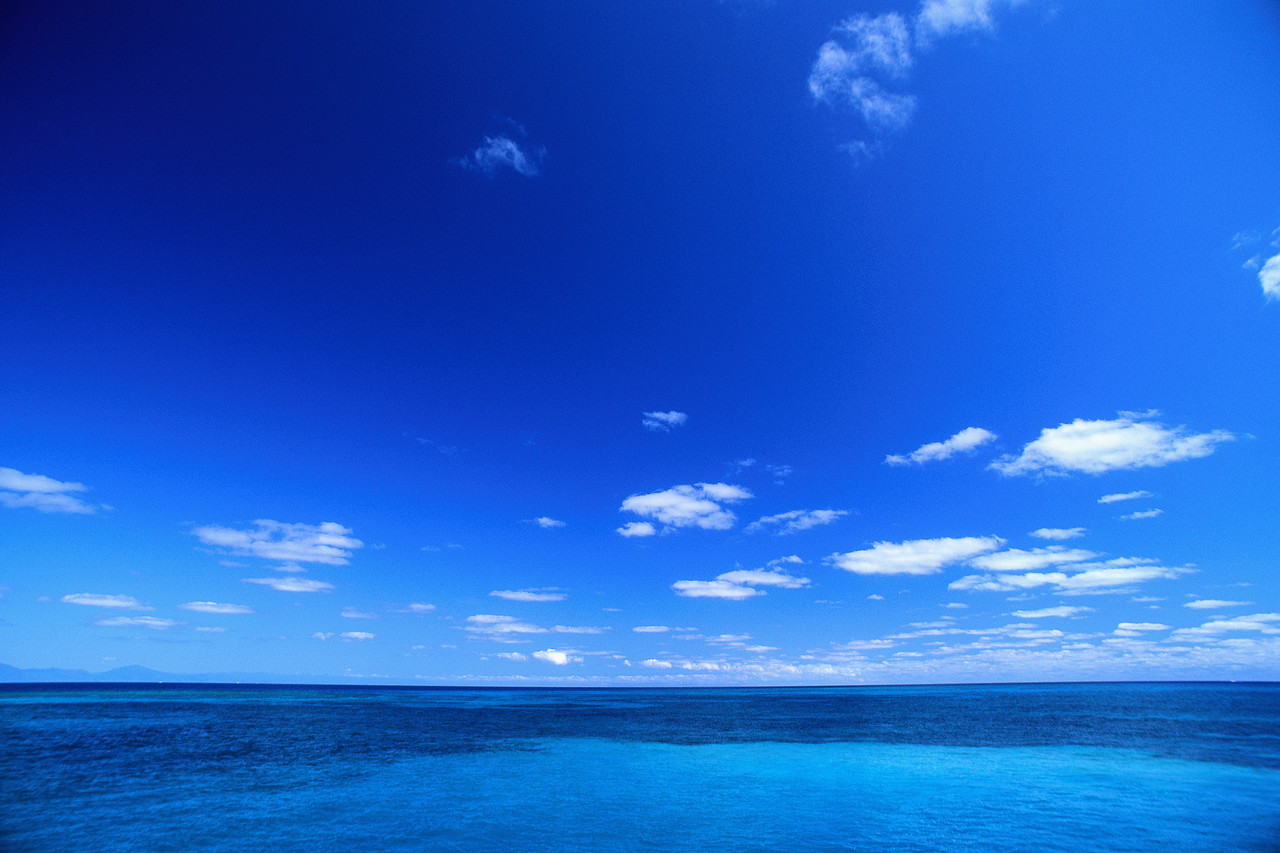 This Certifies That ________________________________________________________Was Baptized in the name of the Father, Son and Holy SpiritOn the _______day of _____________In the year ______Officiated by ____________________________________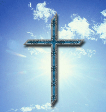 For we died and were buried with Christ by baptism.And just as Christ was raised from the dead by the gloriouspower of the Father, now we also may live new lives. Romans 6:4